Agriculture Experience Tracker 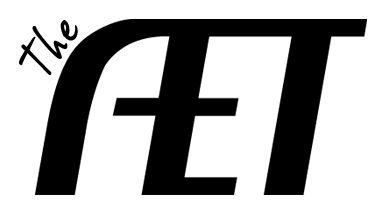 Log on to theaet.comEnter your username and password:Under “Please Sign In” click on “STUDENT”My USERNAME and password are the same until you change password.They are:_First intial of first name and Last nameExample: DWilson (upper case first initial and first letter of last name.To Add Personal Information:Click on “PROFILE”Click on “MY ACCOUNT, FFA, AND PERSONAL INFORMATION”Uintah FFA Chapter Number is: UT0046To Add the Classes You Are Taking: *IMPORTANT* You must complete this step correctly to get credit.Click on the “PROFILE” Tab at the top of the pageClick on “MY AG CLASSES” Make sure you have been added to 2015 Summer Ag Class.Click on “ADD CLASS”Find the correct course (Make sure you check the teacher and class hour)Click “ADD” next to that courseTo Set Up Your Project Note: You must do this before you start entering in time and money spent on a projectClick on the “JOURNAL” Tab at the top of the pageClick on “EXPERIENCE MANAGER”Click on “ADD NEW”Select the correct information on that page. (Pet or plants at home is an “entrepreneurship” experience)Click on “Save” at the bottom of the page***IMPORTANT!: Click on SAVE before going between tabs or your information will be deleted!***Click on “PLAN” Complete the descriptions on all of the tabs (DESCRIPTION, TIME INVESTMENT, FINANCIAL INVESTMENT, CAPITAL INVESTMENT, LEARNING OUTCOMES)To find out what to write in a section, read the paragraph below each tab. YOU MUST PROVIDE ALL OF THE INFORMATION IT ASKS FOR. It does not need to be long, but it does need to be complete and thorough.To Record Time Spent on Your Project:Note: To record any time you spend on your project or in class, you will use the links in the “New Journal Entries” section. DO NOT set up a New Experience through the “Experience Manager” link every time you record time spent on your project. (This will only make it appear that you have a lot of projects, but have not spent any time on them).Click on “JOURNAL” then click on “NEW EXPERIENCE RELATED ACTIVITY”Change the date so that it matches the date you actually did the activity instead of the current date.Fill out “Activity” section. If you have more than one project, select the correct project for the activity using the drop down menu next to “type”Fill out the “Description” section. If you did the same activity over the course of time, you can enter the span of time in the “Description” section.Fill out “Hours.” Record hours to the nearest quarter (.25) of an hour. For example, if I spent 1 hour and 15 minutes, I would record 1.25 hours. (NOT 1.15 hours)If I spent 1 hour and 25 minutes, I would record 1.5 hours because 25 minutes is closest to half and hour.MAKE SURE YOU SAVE!To Record Finances for Your Project: Click on the “FINANCES” Tab at the top of page.*If you have an entrepreneurship project, fill out the “Beginning Inventories” and “Capital Item Manager” sections.Select which of the following underlined financial transaction applies to you and follow directions:Paycheck Record: Click on “NEW PAYCHECK” and fill out the information – make sure you click “SAVE!”Sold Animals, Vegetables, etc: Click on “CASH INCOME” and fill out information – make sure you SAVE!Purchase Food, Fertilizer, etc: Click on “CASH EXPENSE” and fill out information – make sure you SAVE!You Do Work in Exchange for Supplies: Click on “NON-CASH TRANSACTION”If the work you did counts as part of your SAE – Click on “SAE LABOR EXCHANGE”Fill in value and what work you did in the memoIf the work you did DOES NOT count as part of your SAE – Click on “NON-SAE LABOR EXCHANGE”Fill in value and what work you did in the memoSomeone Else Buys Your Supplies: Click on “NON- CASH TRANSACTION”Click on “RECEIVE A GIFT” and fill in the “Value” and other information.